Jefferson PTA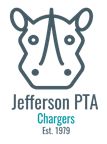 Board Meeting MinutesDate | time 10.26.2023 @ 6:38 pm | Meeting called to order by Monique WebberIn AttendanceMonique Webber (president), Kari Ann Kastle (VP communications), Melissa Tsay (treasurer), Catie Hekker (VP membership), Anna Schaufler (secretary)Approval of MinutesThe minutes were read from the September meeting and approved.Treasurer's ReportTaxes filedInsurance paid for, will follow up e-checkPresident ReportDiscussion on standards of affiliation, classes attendedDiscussion on Barnes & Noble book fairDiscussion on backpack programDiscussion on food drivesGeneral InformationDiscussion on Spirit Wear saleDiscussion on fifth grade legacy gift, documentation Discussion on budget surplusDiscussion on resource roomCommitteesDiscussion on committee needsDiscussion on fifth grade fundraising (yearbook ads, legacy gift, etc)Fundraising/Family Events Discussion on Burke Box purchasesDiscussion on Thunder Run, costs Things to BuySnacks for concessions Other BusinessMeeting EndMeeting ended at 8:30 pm